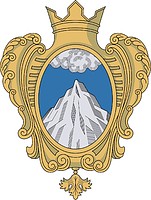 Совет ДепутатовКопорского сельского поселенияЛомоносовского муниципального района Ленинградской областиЧетвертый созывРЕШЕНИЕОт 20 июля 2023 года                                                                       № 19О внесении изменений в решение Совета депутатов муниципального образования Копорское сельское поселение Ломоносовского района Ленинградской области от 30 ноября 2022 года №31 «Об установлении земельного налога на территории Копорского сельского поселения»В соответствии с главой 31 Налогового кодекса Российской Федерации, Федерального закона от 06.10.2003 №131-Ф3 «Об общих принципах организации местного самоуправления в Российской Федерации», Уставом муниципального образования Копорское сельское поселение Ломоносовского района Ленинградской области,  совет депутатов муниципального образования Копорское сельское поселение Ломоносовского района Ленинградской областиРЕШИЛ:Внести в решение совета депутатов муниципального образования Копорское сельское поселение Ломоносовского района Ленинградской области от 30 ноября 2022 года № 31 «Об установлении земельного налога на территории Копорского сельского поселения» следующие изменения:1.1. пункт 3 дополнить подпунктами 3 и 4 следующего содержания:«3) казенным и бюджетным муниципальным учреждениям, финансируемым из бюджета муниципального образования Ломоносовский муниципальный район Ленинградской области в отношении земельных участков с видом разрешенного использования - ритуальная деятельность;Освобождение от уплаты земельного налога категориям, указанным в подпункте 3 настоящего пункта предоставляется с 1 января 2020 года.4) администрации Ломоносовского муниципального района Ленинградской области в отношении земельных участков с видом разрешенного использования - амбулаторно-поликлиническое учреждение.Освобождение от уплаты земельного налога категории, указанной в подпункте 4 настоящего пункта предоставляется с 1 января 2021 года».Настоящее решение вступает в силу с момента опубликования и распространяется на правоотношения, возникшие с 01 января 2020 года.Глава Копорского сельского поселения:                              А.В. Дикий